Блок № 1 Блок № 1 Блок № 1 Блок № 1 Блок № 1 Блок № 1 Блок № 1 Блок № 1 Блок № 1 Блок № 1               Модель              Модель              Модель              Модель              Модель              Модель              МодельКомплектацияКомплектацияКомплектация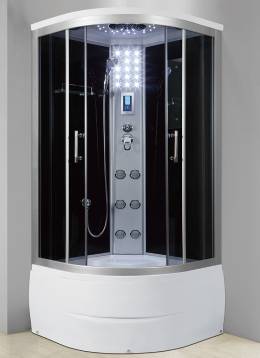 МодельМодельРазмер, смОпт 1Опт >МРЦ≥декоративная точечная подсветка в крыше - 24 штдекоративная подсветка на центр.панели - 15 штверхний “тропический” душ - ∅ 245mmfm - радиовентиляторпульт управления (на центр.панели)телефонная связь (прием звонка)смеситель и ручной  душ - ∅ 90mmполказеркало6  гидромассажных форсунок (на центр.панели)г/м массаж ступней ног (расположен в поддоне)поддон  высокий  - 450мм (с сифоном)задние стенки: черное стеклобоковые стенки и двери: тонированное стеклодекоративная точечная подсветка в крыше - 24 штдекоративная подсветка на центр.панели - 15 штверхний “тропический” душ - ∅ 245mmfm - радиовентиляторпульт управления (на центр.панели)телефонная связь (прием звонка)смеситель и ручной  душ - ∅ 90mmполказеркало6  гидромассажных форсунок (на центр.панели)г/м массаж ступней ног (расположен в поддоне)поддон  высокий  - 450мм (с сифоном)задние стенки: черное стеклобоковые стенки и двери: тонированное стеклодекоративная точечная подсветка в крыше - 24 штдекоративная подсветка на центр.панели - 15 штверхний “тропический” душ - ∅ 245mmfm - радиовентиляторпульт управления (на центр.панели)телефонная связь (прием звонка)смеситель и ручной  душ - ∅ 90mmполказеркало6  гидромассажных форсунок (на центр.панели)г/м массаж ступней ног (расположен в поддоне)поддон  высокий  - 450мм (с сифоном)задние стенки: черное стеклобоковые стенки и двери: тонированное стеклоF801F80180*80*21814080догов15900декоративная точечная подсветка в крыше - 24 штдекоративная подсветка на центр.панели - 15 штверхний “тропический” душ - ∅ 245mmfm - радиовентиляторпульт управления (на центр.панели)телефонная связь (прием звонка)смеситель и ручной  душ - ∅ 90mmполказеркало6  гидромассажных форсунок (на центр.панели)г/м массаж ступней ног (расположен в поддоне)поддон  высокий  - 450мм (с сифоном)задние стенки: черное стеклобоковые стенки и двери: тонированное стеклодекоративная точечная подсветка в крыше - 24 штдекоративная подсветка на центр.панели - 15 штверхний “тропический” душ - ∅ 245mmfm - радиовентиляторпульт управления (на центр.панели)телефонная связь (прием звонка)смеситель и ручной  душ - ∅ 90mmполказеркало6  гидромассажных форсунок (на центр.панели)г/м массаж ступней ног (расположен в поддоне)поддон  высокий  - 450мм (с сифоном)задние стенки: черное стеклобоковые стенки и двери: тонированное стеклодекоративная точечная подсветка в крыше - 24 штдекоративная подсветка на центр.панели - 15 штверхний “тропический” душ - ∅ 245mmfm - радиовентиляторпульт управления (на центр.панели)телефонная связь (прием звонка)смеситель и ручной  душ - ∅ 90mmполказеркало6  гидромассажных форсунок (на центр.панели)г/м массаж ступней ног (расположен в поддоне)поддон  высокий  - 450мм (с сифоном)задние стенки: черное стеклобоковые стенки и двери: тонированное стеклоF901F90190*90*21814080догов15900декоративная точечная подсветка в крыше - 24 штдекоративная подсветка на центр.панели - 15 штверхний “тропический” душ - ∅ 245mmfm - радиовентиляторпульт управления (на центр.панели)телефонная связь (прием звонка)смеситель и ручной  душ - ∅ 90mmполказеркало6  гидромассажных форсунок (на центр.панели)г/м массаж ступней ног (расположен в поддоне)поддон  высокий  - 450мм (с сифоном)задние стенки: черное стеклобоковые стенки и двери: тонированное стеклодекоративная точечная подсветка в крыше - 24 штдекоративная подсветка на центр.панели - 15 штверхний “тропический” душ - ∅ 245mmfm - радиовентиляторпульт управления (на центр.панели)телефонная связь (прием звонка)смеситель и ручной  душ - ∅ 90mmполказеркало6  гидромассажных форсунок (на центр.панели)г/м массаж ступней ног (расположен в поддоне)поддон  высокий  - 450мм (с сифоном)задние стенки: черное стеклобоковые стенки и двери: тонированное стеклодекоративная точечная подсветка в крыше - 24 штдекоративная подсветка на центр.панели - 15 штверхний “тропический” душ - ∅ 245mmfm - радиовентиляторпульт управления (на центр.панели)телефонная связь (прием звонка)смеситель и ручной  душ - ∅ 90mmполказеркало6  гидромассажных форсунок (на центр.панели)г/м массаж ступней ног (расположен в поддоне)поддон  высокий  - 450мм (с сифоном)задние стенки: черное стеклобоковые стенки и двери: тонированное стеклоF9010F9010100*100*21815400догов17600декоративная точечная подсветка в крыше - 24 штдекоративная подсветка на центр.панели - 15 штверхний “тропический” душ - ∅ 245mmfm - радиовентиляторпульт управления (на центр.панели)телефонная связь (прием звонка)смеситель и ручной  душ - ∅ 90mmполказеркало6  гидромассажных форсунок (на центр.панели)г/м массаж ступней ног (расположен в поддоне)поддон  высокий  - 450мм (с сифоном)задние стенки: черное стеклобоковые стенки и двери: тонированное стеклодекоративная точечная подсветка в крыше - 24 штдекоративная подсветка на центр.панели - 15 штверхний “тропический” душ - ∅ 245mmfm - радиовентиляторпульт управления (на центр.панели)телефонная связь (прием звонка)смеситель и ручной  душ - ∅ 90mmполказеркало6  гидромассажных форсунок (на центр.панели)г/м массаж ступней ног (расположен в поддоне)поддон  высокий  - 450мм (с сифоном)задние стенки: черное стеклобоковые стенки и двери: тонированное стеклодекоративная точечная подсветка в крыше - 24 штдекоративная подсветка на центр.панели - 15 штверхний “тропический” душ - ∅ 245mmfm - радиовентиляторпульт управления (на центр.панели)телефонная связь (прием звонка)смеситель и ручной  душ - ∅ 90mmполказеркало6  гидромассажных форсунок (на центр.панели)г/м массаж ступней ног (расположен в поддоне)поддон  высокий  - 450мм (с сифоном)задние стенки: черное стеклобоковые стенки и двери: тонированное стекло  Поддон: белый ABS/PMMA (на м/каркасе)  Стекла: каленые травмобезопасные (толщина): 4-5мм  Центральная панель: алюминий  Стойки и дуги: алюминиевый профиль   Все для подключения кабины - в комплекте  Поддон: белый ABS/PMMA (на м/каркасе)  Стекла: каленые травмобезопасные (толщина): 4-5мм  Центральная панель: алюминий  Стойки и дуги: алюминиевый профиль   Все для подключения кабины - в комплекте  Поддон: белый ABS/PMMA (на м/каркасе)  Стекла: каленые травмобезопасные (толщина): 4-5мм  Центральная панель: алюминий  Стойки и дуги: алюминиевый профиль   Все для подключения кабины - в комплекте  Поддон: белый ABS/PMMA (на м/каркасе)  Стекла: каленые травмобезопасные (толщина): 4-5мм  Центральная панель: алюминий  Стойки и дуги: алюминиевый профиль   Все для подключения кабины - в комплекте  Поддон: белый ABS/PMMA (на м/каркасе)  Стекла: каленые травмобезопасные (толщина): 4-5мм  Центральная панель: алюминий  Стойки и дуги: алюминиевый профиль   Все для подключения кабины - в комплекте  Поддон: белый ABS/PMMA (на м/каркасе)  Стекла: каленые травмобезопасные (толщина): 4-5мм  Центральная панель: алюминий  Стойки и дуги: алюминиевый профиль   Все для подключения кабины - в комплектедекоративная точечная подсветка в крыше - 24 штдекоративная подсветка на центр.панели - 15 штверхний “тропический” душ - ∅ 245mmfm - радиовентиляторпульт управления (на центр.панели)телефонная связь (прием звонка)смеситель и ручной  душ - ∅ 90mmполказеркало6  гидромассажных форсунок (на центр.панели)г/м массаж ступней ног (расположен в поддоне)поддон  высокий  - 450мм (с сифоном)задние стенки: черное стеклобоковые стенки и двери: тонированное стеклодекоративная точечная подсветка в крыше - 24 штдекоративная подсветка на центр.панели - 15 штверхний “тропический” душ - ∅ 245mmfm - радиовентиляторпульт управления (на центр.панели)телефонная связь (прием звонка)смеситель и ручной  душ - ∅ 90mmполказеркало6  гидромассажных форсунок (на центр.панели)г/м массаж ступней ног (расположен в поддоне)поддон  высокий  - 450мм (с сифоном)задние стенки: черное стеклобоковые стенки и двери: тонированное стеклодекоративная точечная подсветка в крыше - 24 штдекоративная подсветка на центр.панели - 15 штверхний “тропический” душ - ∅ 245mmfm - радиовентиляторпульт управления (на центр.панели)телефонная связь (прием звонка)смеситель и ручной  душ - ∅ 90mmполказеркало6  гидромассажных форсунок (на центр.панели)г/м массаж ступней ног (расположен в поддоне)поддон  высокий  - 450мм (с сифоном)задние стенки: черное стеклобоковые стенки и двери: тонированное стекло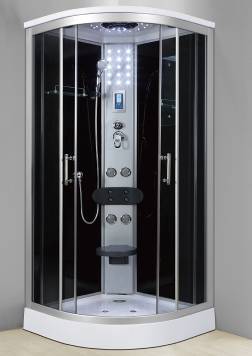   Поддон: белый ABS/PMMA (на м/каркасе)  Стекла: каленые травмобезопасные (толщина): 4-5мм  Центральная панель: алюминий  Стойки и дуги: алюминиевый профиль   Все для подключения кабины - в комплекте  Поддон: белый ABS/PMMA (на м/каркасе)  Стекла: каленые травмобезопасные (толщина): 4-5мм  Центральная панель: алюминий  Стойки и дуги: алюминиевый профиль   Все для подключения кабины - в комплекте  Поддон: белый ABS/PMMA (на м/каркасе)  Стекла: каленые травмобезопасные (толщина): 4-5мм  Центральная панель: алюминий  Стойки и дуги: алюминиевый профиль   Все для подключения кабины - в комплекте  Поддон: белый ABS/PMMA (на м/каркасе)  Стекла: каленые травмобезопасные (толщина): 4-5мм  Центральная панель: алюминий  Стойки и дуги: алюминиевый профиль   Все для подключения кабины - в комплекте  Поддон: белый ABS/PMMA (на м/каркасе)  Стекла: каленые травмобезопасные (толщина): 4-5мм  Центральная панель: алюминий  Стойки и дуги: алюминиевый профиль   Все для подключения кабины - в комплекте  Поддон: белый ABS/PMMA (на м/каркасе)  Стекла: каленые травмобезопасные (толщина): 4-5мм  Центральная панель: алюминий  Стойки и дуги: алюминиевый профиль   Все для подключения кабины - в комплектедекоративная точечная подсветка в крыше  - 24 штдекоративная подсветка на центр.панели - 15 штверхний “тропический” душ - ∅ 245mmfm - радиовентиляторпульт управления (на центр.панели)телефонная связь (прием звонка)смеситель и ручной  душ - ∅ 90mmполказеркало4+4 г/массажных форсунки (на центральной панели)г/м массаж ступней ног (расположен в поддоне)откидное  сиденье (на центр.панели)поддон низкий - 150мм (с сифоном)задние стенки: черное стеклобоковые стенки и двери: тонированное стеклодекоративная точечная подсветка в крыше  - 24 штдекоративная подсветка на центр.панели - 15 штверхний “тропический” душ - ∅ 245mmfm - радиовентиляторпульт управления (на центр.панели)телефонная связь (прием звонка)смеситель и ручной  душ - ∅ 90mmполказеркало4+4 г/массажных форсунки (на центральной панели)г/м массаж ступней ног (расположен в поддоне)откидное  сиденье (на центр.панели)поддон низкий - 150мм (с сифоном)задние стенки: черное стеклобоковые стенки и двери: тонированное стеклодекоративная точечная подсветка в крыше  - 24 штдекоративная подсветка на центр.панели - 15 штверхний “тропический” душ - ∅ 245mmfm - радиовентиляторпульт управления (на центр.панели)телефонная связь (прием звонка)смеситель и ручной  душ - ∅ 90mmполказеркало4+4 г/массажных форсунки (на центральной панели)г/м массаж ступней ног (расположен в поддоне)откидное  сиденье (на центр.панели)поддон низкий - 150мм (с сифоном)задние стенки: черное стеклобоковые стенки и двери: тонированное стекло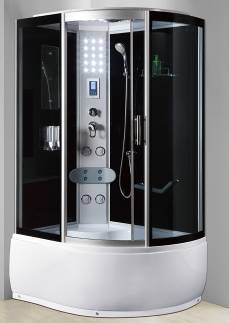  Поддон: белый ABS/PMMA (на м/каркасе) Стекла: каленые травмобезопасные (толщина): 5мм Центральная панель: алюминий Стойки и дуги: алюминиевый профиль  Все для подключения кабины - в комплекте Поддон: белый ABS/PMMA (на м/каркасе) Стекла: каленые травмобезопасные (толщина): 5мм Центральная панель: алюминий Стойки и дуги: алюминиевый профиль  Все для подключения кабины - в комплекте Поддон: белый ABS/PMMA (на м/каркасе) Стекла: каленые травмобезопасные (толщина): 5мм Центральная панель: алюминий Стойки и дуги: алюминиевый профиль  Все для подключения кабины - в комплекте Поддон: белый ABS/PMMA (на м/каркасе) Стекла: каленые травмобезопасные (толщина): 5мм Центральная панель: алюминий Стойки и дуги: алюминиевый профиль  Все для подключения кабины - в комплекте Поддон: белый ABS/PMMA (на м/каркасе) Стекла: каленые травмобезопасные (толщина): 5мм Центральная панель: алюминий Стойки и дуги: алюминиевый профиль  Все для подключения кабины - в комплекте Поддон: белый ABS/PMMA (на м/каркасе) Стекла: каленые травмобезопасные (толщина): 5мм Центральная панель: алюминий Стойки и дуги: алюминиевый профиль  Все для подключения кабины - в комплектедекоративная точечная подсветка в крыше - 24 штдекоративная подсветка на центр.панели - 15 штверхний “тропический” душ - ∅ 245mmfm - радиовентиляторпульт управления (на центр.панели)телефонная связь (прием звонка)смеситель и ручной  душ - ∅ 90mmполказеркало4+4 г/массажных форсунки (на центральной панели)г/м массаж ступней ног (расположен в поддоне)поддон  высокий  - 450мм (с сифоном)задние стенки: черное стекло боковые стенки и двери: тонированное стеклодекоративная точечная подсветка в крыше - 24 штдекоративная подсветка на центр.панели - 15 штверхний “тропический” душ - ∅ 245mmfm - радиовентиляторпульт управления (на центр.панели)телефонная связь (прием звонка)смеситель и ручной  душ - ∅ 90mmполказеркало4+4 г/массажных форсунки (на центральной панели)г/м массаж ступней ног (расположен в поддоне)поддон  высокий  - 450мм (с сифоном)задние стенки: черное стекло боковые стенки и двери: тонированное стеклодекоративная точечная подсветка в крыше - 24 штдекоративная подсветка на центр.панели - 15 штверхний “тропический” душ - ∅ 245mmfm - радиовентиляторпульт управления (на центр.панели)телефонная связь (прием звонка)смеситель и ручной  душ - ∅ 90mmполказеркало4+4 г/массажных форсунки (на центральной панели)г/м массаж ступней ног (расположен в поддоне)поддон  высокий  - 450мм (с сифоном)задние стенки: черное стекло боковые стенки и двери: тонированное стекло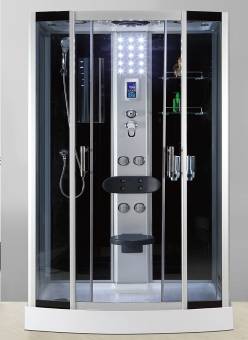  Поддон: белый ABS/PMMA (на м/каркасе) Стекла: каленые травмобезопасные (толщина): 5мм Центральная панель: алюминий Стойки и дуги: алюминиевый профиль  Все для подключения кабины - в комплекте Поддон: белый ABS/PMMA (на м/каркасе) Стекла: каленые травмобезопасные (толщина): 5мм Центральная панель: алюминий Стойки и дуги: алюминиевый профиль  Все для подключения кабины - в комплекте Поддон: белый ABS/PMMA (на м/каркасе) Стекла: каленые травмобезопасные (толщина): 5мм Центральная панель: алюминий Стойки и дуги: алюминиевый профиль  Все для подключения кабины - в комплекте Поддон: белый ABS/PMMA (на м/каркасе) Стекла: каленые травмобезопасные (толщина): 5мм Центральная панель: алюминий Стойки и дуги: алюминиевый профиль  Все для подключения кабины - в комплекте Поддон: белый ABS/PMMA (на м/каркасе) Стекла: каленые травмобезопасные (толщина): 5мм Центральная панель: алюминий Стойки и дуги: алюминиевый профиль  Все для подключения кабины - в комплекте Поддон: белый ABS/PMMA (на м/каркасе) Стекла: каленые травмобезопасные (толщина): 5мм Центральная панель: алюминий Стойки и дуги: алюминиевый профиль  Все для подключения кабины - в комплектедекоративная точечная подсветка в крыше  - 24 штдекоративная подсветка на центр.панели - 15 штверхний “тропический” душ - ∅ 245mmfm - радиовентиляторпульт управления (на центр.панели)телефонная связь (прием звонка)смеситель и ручной  душ - ∅ 90mmполказеркало4+4 г/массажных форсунки (на центральной панели)г/м массаж ступней ног (расположен в поддоне)откидное  сиденье (на центр.панели)поддон низкий - 150мм (с сифоном)задние стенки: черное стеклобоковые стенки и двери: тонированное стеклодекоративная точечная подсветка в крыше  - 24 штдекоративная подсветка на центр.панели - 15 штверхний “тропический” душ - ∅ 245mmfm - радиовентиляторпульт управления (на центр.панели)телефонная связь (прием звонка)смеситель и ручной  душ - ∅ 90mmполказеркало4+4 г/массажных форсунки (на центральной панели)г/м массаж ступней ног (расположен в поддоне)откидное  сиденье (на центр.панели)поддон низкий - 150мм (с сифоном)задние стенки: черное стеклобоковые стенки и двери: тонированное стеклодекоративная точечная подсветка в крыше  - 24 штдекоративная подсветка на центр.панели - 15 штверхний “тропический” душ - ∅ 245mmfm - радиовентиляторпульт управления (на центр.панели)телефонная связь (прием звонка)смеситель и ручной  душ - ∅ 90mmполказеркало4+4 г/массажных форсунки (на центральной панели)г/м массаж ступней ног (расположен в поддоне)откидное  сиденье (на центр.панели)поддон низкий - 150мм (с сифоном)задние стенки: черное стеклобоковые стенки и двери: тонированное стекло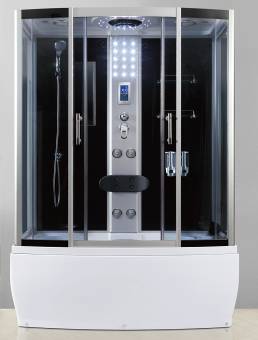  Поддон: белый ABS/PMMA (на м/каркасе) Стекла: каленые травмобезопасные (толщина): 5мм Центральная панель: алюминий Стойки и дуги: алюминиевый профиль Подголовник ''люкс'' (у моделей F9015 и F9017)  Все для подключения кабины - в комплекте Поддон: белый ABS/PMMA (на м/каркасе) Стекла: каленые травмобезопасные (толщина): 5мм Центральная панель: алюминий Стойки и дуги: алюминиевый профиль Подголовник ''люкс'' (у моделей F9015 и F9017)  Все для подключения кабины - в комплекте Поддон: белый ABS/PMMA (на м/каркасе) Стекла: каленые травмобезопасные (толщина): 5мм Центральная панель: алюминий Стойки и дуги: алюминиевый профиль Подголовник ''люкс'' (у моделей F9015 и F9017)  Все для подключения кабины - в комплекте Поддон: белый ABS/PMMA (на м/каркасе) Стекла: каленые травмобезопасные (толщина): 5мм Центральная панель: алюминий Стойки и дуги: алюминиевый профиль Подголовник ''люкс'' (у моделей F9015 и F9017)  Все для подключения кабины - в комплекте Поддон: белый ABS/PMMA (на м/каркасе) Стекла: каленые травмобезопасные (толщина): 5мм Центральная панель: алюминий Стойки и дуги: алюминиевый профиль Подголовник ''люкс'' (у моделей F9015 и F9017)  Все для подключения кабины - в комплектедекоративная точечная подсветка в крыше - 24 штдекоративная подсветка на панели управления - 15 штверхний “тропический” душ - ∅ 245mmручной  душ - ∅ 90mmfm - радиовентиляторпульт управления (на центр.панели)телефонная связь (прием звонка)смеситель полказеркалог/массажные форсунки (на централ. панели) = 4+4штг/массажные форсунки (в поддоне для ног) = 2штизлив для набора воды в поддон (находится в поддоне)поддон  высокий - 540мм (c сифоном)задние стенки: черное стеклобоковые стекла и двери: тонированное стеклодекоративная точечная подсветка в крыше - 24 штдекоративная подсветка на панели управления - 15 штверхний “тропический” душ - ∅ 245mmручной  душ - ∅ 90mmfm - радиовентиляторпульт управления (на центр.панели)телефонная связь (прием звонка)смеситель полказеркалог/массажные форсунки (на централ. панели) = 4+4штг/массажные форсунки (в поддоне для ног) = 2штизлив для набора воды в поддон (находится в поддоне)поддон  высокий - 540мм (c сифоном)задние стенки: черное стеклобоковые стекла и двери: тонированное стеклодекоративная точечная подсветка в крыше - 24 штдекоративная подсветка на панели управления - 15 штверхний “тропический” душ - ∅ 245mmручной  душ - ∅ 90mmfm - радиовентиляторпульт управления (на центр.панели)телефонная связь (прием звонка)смеситель полказеркалог/массажные форсунки (на централ. панели) = 4+4штг/массажные форсунки (в поддоне для ног) = 2штизлив для набора воды в поддон (находится в поддоне)поддон  высокий - 540мм (c сифоном)задние стенки: черное стеклобоковые стекла и двери: тонированное стекло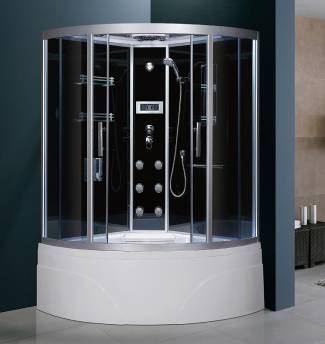 M - задние стекла зеркальные, передние матовые   W - задние стекла белые, передние матовые   G - задние стекла черные, передние тонированные сер/син   Поддон: белый ABS/PMMA (на м/каркасе)   Стекла: травмобезопасные каленые (толщина) - 5мм   Центральная панель: тонированное стекло   Стойки и дуги: алюминиевый профиль    Все для подключения кабины - в комплектеM - задние стекла зеркальные, передние матовые   W - задние стекла белые, передние матовые   G - задние стекла черные, передние тонированные сер/син   Поддон: белый ABS/PMMA (на м/каркасе)   Стекла: травмобезопасные каленые (толщина) - 5мм   Центральная панель: тонированное стекло   Стойки и дуги: алюминиевый профиль    Все для подключения кабины - в комплектеM - задние стекла зеркальные, передние матовые   W - задние стекла белые, передние матовые   G - задние стекла черные, передние тонированные сер/син   Поддон: белый ABS/PMMA (на м/каркасе)   Стекла: травмобезопасные каленые (толщина) - 5мм   Центральная панель: тонированное стекло   Стойки и дуги: алюминиевый профиль    Все для подключения кабины - в комплектеM - задние стекла зеркальные, передние матовые   W - задние стекла белые, передние матовые   G - задние стекла черные, передние тонированные сер/син   Поддон: белый ABS/PMMA (на м/каркасе)   Стекла: травмобезопасные каленые (толщина) - 5мм   Центральная панель: тонированное стекло   Стойки и дуги: алюминиевый профиль    Все для подключения кабины - в комплектеM - задние стекла зеркальные, передние матовые   W - задние стекла белые, передние матовые   G - задние стекла черные, передние тонированные сер/син   Поддон: белый ABS/PMMA (на м/каркасе)   Стекла: травмобезопасные каленые (толщина) - 5мм   Центральная панель: тонированное стекло   Стойки и дуги: алюминиевый профиль    Все для подключения кабины - в комплектеM - задние стекла зеркальные, передние матовые   W - задние стекла белые, передние матовые   G - задние стекла черные, передние тонированные сер/син   Поддон: белый ABS/PMMA (на м/каркасе)   Стекла: травмобезопасные каленые (толщина) - 5мм   Центральная панель: тонированное стекло   Стойки и дуги: алюминиевый профиль    Все для подключения кабины - в комплектедекоративная точечная подсветка в крыше - 24 штна панели управления – 1шт хромо/т ''цветная фара''верхний “тропический” душ - ∅ 245mmручной  душ - ∅ 90mmfm – радио, вентилятор, полкипульт управления (на центр.панели)телефонная связь (прием звонка)смеситель полка и зеркалог/массажные форсунок (на центральной панели) - 6шт г/м массаж для ступней ног (находится в поддоне)поддон  высокий - 530мм (с сифоном)излив для набора воды в поддон (находится в поддоне)задние стенки: черное стеклобоковые стенки и двери: тонированное стеклодекоративная точечная подсветка в крыше - 24 штна панели управления – 1шт хромо/т ''цветная фара''верхний “тропический” душ - ∅ 245mmручной  душ - ∅ 90mmfm – радио, вентилятор, полкипульт управления (на центр.панели)телефонная связь (прием звонка)смеситель полка и зеркалог/массажные форсунок (на центральной панели) - 6шт г/м массаж для ступней ног (находится в поддоне)поддон  высокий - 530мм (с сифоном)излив для набора воды в поддон (находится в поддоне)задние стенки: черное стеклобоковые стенки и двери: тонированное стеклодекоративная точечная подсветка в крыше - 24 штна панели управления – 1шт хромо/т ''цветная фара''верхний “тропический” душ - ∅ 245mmручной  душ - ∅ 90mmfm – радио, вентилятор, полкипульт управления (на центр.панели)телефонная связь (прием звонка)смеситель полка и зеркалог/массажные форсунок (на центральной панели) - 6шт г/м массаж для ступней ног (находится в поддоне)поддон  высокий - 530мм (с сифоном)излив для набора воды в поддон (находится в поддоне)задние стенки: черное стеклобоковые стенки и двери: тонированное стекло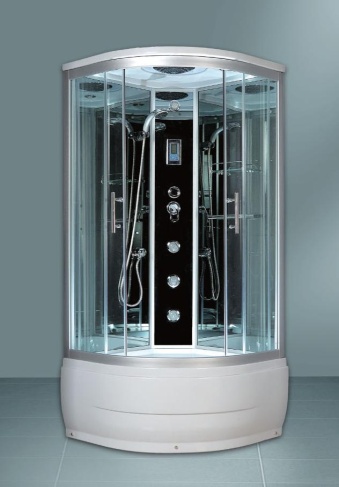 МодельМодельРазмер, смОпт 1Опт >МРЦ≥декоративная подсветка в крыше – «цветная фара»декоративная подсветка на центр.панели верхний “тропический” душ - ∅ 245mmfm - радиотелефонная связь (прием звонка)вентиляторсмеситель ручной  душ - ∅ 90mm3  гидромассажные форсунки (на центр.панели)массаж ступней ног (находиться в поддоне)поддон  высокий - 450мм (с сифоном)задние стенки: черное стекло боковые стенки и двери: тонированное сдекоративная подсветка в крыше – «цветная фара»декоративная подсветка на центр.панели верхний “тропический” душ - ∅ 245mmfm - радиотелефонная связь (прием звонка)вентиляторсмеситель ручной  душ - ∅ 90mm3  гидромассажные форсунки (на центр.панели)массаж ступней ног (находиться в поддоне)поддон  высокий - 450мм (с сифоном)задние стенки: черное стекло боковые стенки и двери: тонированное сдекоративная подсветка в крыше – «цветная фара»декоративная подсветка на центр.панели верхний “тропический” душ - ∅ 245mmfm - радиотелефонная связь (прием звонка)вентиляторсмеситель ручной  душ - ∅ 90mm3  гидромассажные форсунки (на центр.панели)массаж ступней ног (находиться в поддоне)поддон  высокий - 450мм (с сифоном)задние стенки: черное стекло боковые стенки и двери: тонированное сC901 WC901 W90*90*21814080догов15800декоративная подсветка в крыше – «цветная фара»декоративная подсветка на центр.панели верхний “тропический” душ - ∅ 245mmfm - радиотелефонная связь (прием звонка)вентиляторсмеситель ручной  душ - ∅ 90mm3  гидромассажные форсунки (на центр.панели)массаж ступней ног (находиться в поддоне)поддон  высокий - 450мм (с сифоном)задние стенки: черное стекло боковые стенки и двери: тонированное сдекоративная подсветка в крыше – «цветная фара»декоративная подсветка на центр.панели верхний “тропический” душ - ∅ 245mmfm - радиотелефонная связь (прием звонка)вентиляторсмеситель ручной  душ - ∅ 90mm3  гидромассажные форсунки (на центр.панели)массаж ступней ног (находиться в поддоне)поддон  высокий - 450мм (с сифоном)задние стенки: черное стекло боковые стенки и двери: тонированное сдекоративная подсветка в крыше – «цветная фара»декоративная подсветка на центр.панели верхний “тропический” душ - ∅ 245mmfm - радиотелефонная связь (прием звонка)вентиляторсмеситель ручной  душ - ∅ 90mm3  гидромассажные форсунки (на центр.панели)массаж ступней ног (находиться в поддоне)поддон  высокий - 450мм (с сифоном)задние стенки: черное стекло боковые стенки и двери: тонированное сC901 GC901 G90*90*21814080догов15800декоративная подсветка в крыше – «цветная фара»декоративная подсветка на центр.панели верхний “тропический” душ - ∅ 245mmfm - радиотелефонная связь (прием звонка)вентиляторсмеситель ручной  душ - ∅ 90mm3  гидромассажные форсунки (на центр.панели)массаж ступней ног (находиться в поддоне)поддон  высокий - 450мм (с сифоном)задние стенки: черное стекло боковые стенки и двери: тонированное сдекоративная подсветка в крыше – «цветная фара»декоративная подсветка на центр.панели верхний “тропический” душ - ∅ 245mmfm - радиотелефонная связь (прием звонка)вентиляторсмеситель ручной  душ - ∅ 90mm3  гидромассажные форсунки (на центр.панели)массаж ступней ног (находиться в поддоне)поддон  высокий - 450мм (с сифоном)задние стенки: черное стекло боковые стенки и двери: тонированное сдекоративная подсветка в крыше – «цветная фара»декоративная подсветка на центр.панели верхний “тропический” душ - ∅ 245mmfm - радиотелефонная связь (прием звонка)вентиляторсмеситель ручной  душ - ∅ 90mm3  гидромассажные форсунки (на центр.панели)массаж ступней ног (находиться в поддоне)поддон  высокий - 450мм (с сифоном)задние стенки: черное стекло боковые стенки и двери: тонированное сC901 MC901 M90*90*21814850догов16800декоративная подсветка в крыше – «цветная фара»декоративная подсветка на центр.панели верхний “тропический” душ - ∅ 245mmfm - радиотелефонная связь (прием звонка)вентиляторсмеситель ручной  душ - ∅ 90mm3  гидромассажные форсунки (на центр.панели)массаж ступней ног (находиться в поддоне)поддон  высокий - 450мм (с сифоном)задние стенки: черное стекло боковые стенки и двери: тонированное сдекоративная подсветка в крыше – «цветная фара»декоративная подсветка на центр.панели верхний “тропический” душ - ∅ 245mmfm - радиотелефонная связь (прием звонка)вентиляторсмеситель ручной  душ - ∅ 90mm3  гидромассажные форсунки (на центр.панели)массаж ступней ног (находиться в поддоне)поддон  высокий - 450мм (с сифоном)задние стенки: черное стекло боковые стенки и двери: тонированное сдекоративная подсветка в крыше – «цветная фара»декоративная подсветка на центр.панели верхний “тропический” душ - ∅ 245mmfm - радиотелефонная связь (прием звонка)вентиляторсмеситель ручной  душ - ∅ 90mm3  гидромассажные форсунки (на центр.панели)массаж ступней ног (находиться в поддоне)поддон  высокий - 450мм (с сифоном)задние стенки: черное стекло боковые стенки и двери: тонированное сC901W:Кабина с белыми  задними стенкамиC901M: Кабина с тонированными  задними стенками  Поддон:  белый ABS/PMMA (на м/каркасе) Стекла: каленые травмобезопасные (толщина): 5мм Центральная панель: тонированное стекло Стойки и дуги: алюминиевый профиль Все для подключения кабины - в комплектеC901W:Кабина с белыми  задними стенкамиC901M: Кабина с тонированными  задними стенками  Поддон:  белый ABS/PMMA (на м/каркасе) Стекла: каленые травмобезопасные (толщина): 5мм Центральная панель: тонированное стекло Стойки и дуги: алюминиевый профиль Все для подключения кабины - в комплектеC901W:Кабина с белыми  задними стенкамиC901M: Кабина с тонированными  задними стенками  Поддон:  белый ABS/PMMA (на м/каркасе) Стекла: каленые травмобезопасные (толщина): 5мм Центральная панель: тонированное стекло Стойки и дуги: алюминиевый профиль Все для подключения кабины - в комплектеC901W:Кабина с белыми  задними стенкамиC901M: Кабина с тонированными  задними стенками  Поддон:  белый ABS/PMMA (на м/каркасе) Стекла: каленые травмобезопасные (толщина): 5мм Центральная панель: тонированное стекло Стойки и дуги: алюминиевый профиль Все для подключения кабины - в комплектеC901W:Кабина с белыми  задними стенкамиC901M: Кабина с тонированными  задними стенками  Поддон:  белый ABS/PMMA (на м/каркасе) Стекла: каленые травмобезопасные (толщина): 5мм Центральная панель: тонированное стекло Стойки и дуги: алюминиевый профиль Все для подключения кабины - в комплектеC901W:Кабина с белыми  задними стенкамиC901M: Кабина с тонированными  задними стенками  Поддон:  белый ABS/PMMA (на м/каркасе) Стекла: каленые травмобезопасные (толщина): 5мм Центральная панель: тонированное стекло Стойки и дуги: алюминиевый профиль Все для подключения кабины - в комплектедекоративная подсветка в крыше – «цветная фара»декоративная подсветка на центр.панели верхний “тропический” душ - ∅ 245mmfm - радиотелефонная связь (прием звонка)вентиляторсмеситель ручной  душ - ∅ 90mm3  гидромассажные форсунки (на центр.панели)массаж ступней ног (находиться в поддоне)поддон  высокий - 450мм (с сифоном)задние стенки: черное стекло боковые стенки и двери: тонированное сдекоративная подсветка в крыше – «цветная фара»декоративная подсветка на центр.панели верхний “тропический” душ - ∅ 245mmfm - радиотелефонная связь (прием звонка)вентиляторсмеситель ручной  душ - ∅ 90mm3  гидромассажные форсунки (на центр.панели)массаж ступней ног (находиться в поддоне)поддон  высокий - 450мм (с сифоном)задние стенки: черное стекло боковые стенки и двери: тонированное сдекоративная подсветка в крыше – «цветная фара»декоративная подсветка на центр.панели верхний “тропический” душ - ∅ 245mmfm - радиотелефонная связь (прием звонка)вентиляторсмеситель ручной  душ - ∅ 90mm3  гидромассажные форсунки (на центр.панели)массаж ступней ног (находиться в поддоне)поддон  высокий - 450мм (с сифоном)задние стенки: черное стекло боковые стенки и двери: тонированное с